ZAHTEVA ZA SEZNANITEV Z LASTNIMI OSEBNIMI PODATKISpodaj podpisani (ime in  priimek): _____________________________________________________Naslov prebivališča:  ________________________________________________________________ (drugi kontaktni podatki – po potrebi): ___________________________________________________(rojstni datum ali drugi identifikacijski podatki (npr. davčna številka), na podlagi katerih lahko upravljavec v svojih zbirkah najde vaše osebne podatke, na katere se nanaša vaša zahteva):  _________________________________________________________________________________________________vlagam na podlagi 15. člena Uredbe (EU) 2016/679 Evropskega parlamenta in Sveta z dne 27. aprila 2016 o varstvu posameznikov pri obdelavi osebnih podatkov in o prostem pretoku takih podatkov ter o razveljavitvi Direktive 95/46/ES (Splošna uredba o varstvu podatkov; v nadaljevanju: GDPR) zahtevo za: seznanitev z lastnimi osebnimi podatki (15. člen GDPR). Zahteva je podana z namenom, da mi (v nadaljevanju ustrezno označite vašo zahtevo in jo utemeljite):Zahteva za seznanitev z lastnimi osebnimi podatki potrdite, ali se moji osebni podatki pri vas obdelujejo ali ne posredujete kopijo mojih osebnih podatkovomogočite vpogled v evidence dejavnosti obdelave osebnih podatkovsporočite namen obdelave in vrste osebnih podatkov, ki jih obdelujeteposredujete seznam uporabnikov, katerim so bili posredovani moji osebni podatki, kdaj so bili posredovani, za kakšen namen in na kakšni podlagisporočite rok hrambe mojih osebnih podatkovUtemeljitev zahtevka in oblika, v katerim želim prejeti informacije (vpogled, elektronska oblika...):_________________________________________________________________________________ __________________________________________________________________________________________________________________________________________________________________Datum: ____________________				 Podpis: ______________________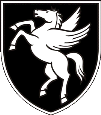 OBČINA ROGAŠKA SLATINAIzletniška ulica 2, 3250 Rogaška SlatinaT: 03 81 81 700F: 03 81 81 724E: obcina@rogaska-slatina.siwww.rogaska-slatina.si